ITINERAIRE 1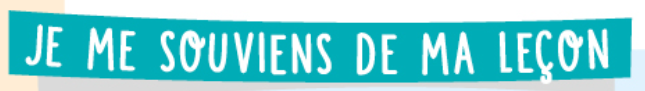 De quel peuple le judaïsme est-il la religion ? Choississez la bonne réponseQuel roi décide de rassembler dans un livre sacré les récits du judaïsme ? Choississez la bonne réponse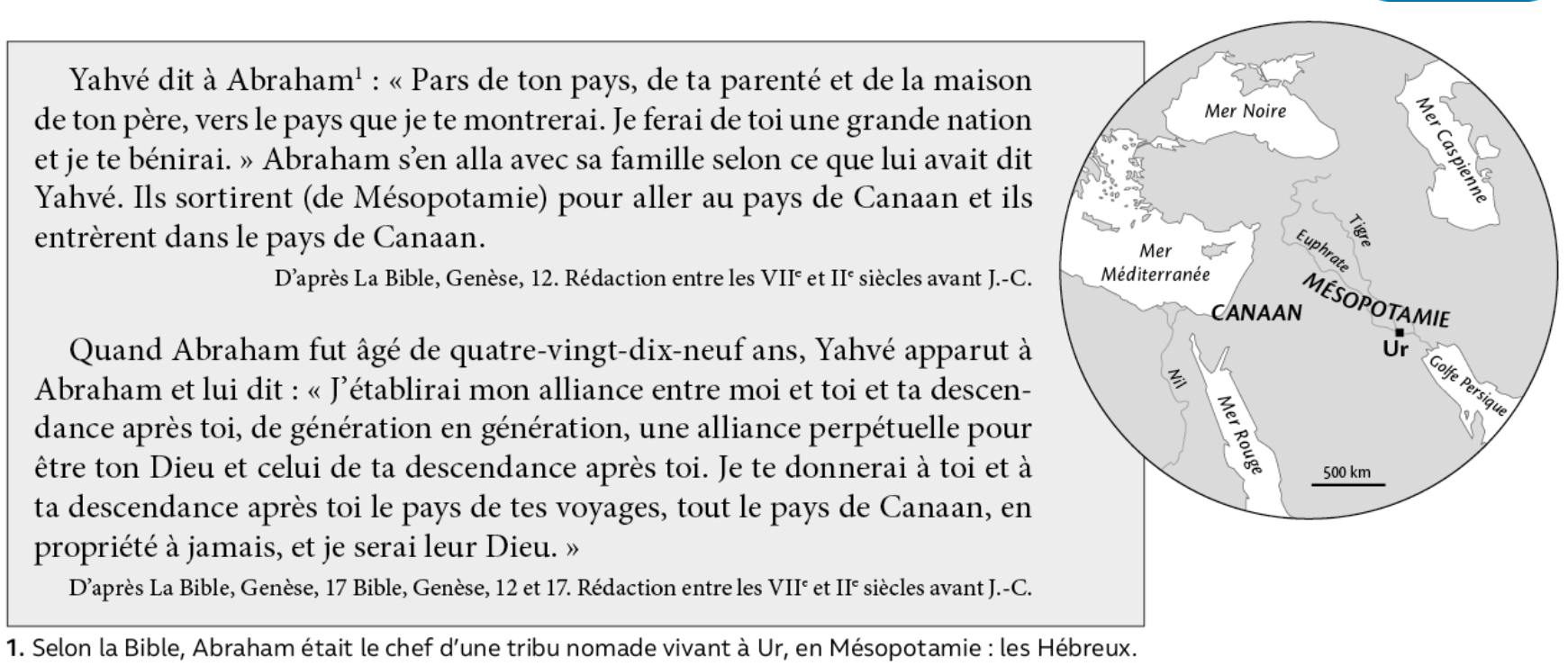 Consignes :Identifiez le document :Sa date de réalisation :Parmi ces trois propositions, choisissez celle qui correspond à la nature du document :Sa source (quel est le titre de l’ouvrage d’où est extrait le document ?)Choisissez les mots qui vous permettent de dire ce dont parle le document.Citez le nom du messager que Yahvé a choisi pour diffuser son message.Dans le second paragraphe, soulignez en rouge ce que Yahvé promet aux Hébreux.Dans le second paragraphe, soulignez en vert ce que les Hébreux doivent à Yahvé en échange.Parmi ces deux propositions, laquelle n’est pas un fait historique prouvé par les historiens ?En vous appuyant sur vos réponses aux questions précédentes, sélectionnez les bonnes affirmations sur la naissance du judaïsme.Le récit biblique de la Genèse … :… raconte une histoire du peuple d’Abraham qui a fait l’Alliance avec le Dieu unique, Yahvé.… affirme que tous les Hébreux sont les descendants d’Hébron… affirme que les Hébreux forment un peuple uni par une même religion, comme une seule famille.… fait des Hébreux le premier peuple polythéiste de l’histoire…affirme la naissance du monothéisme juif dans un monde polythéiste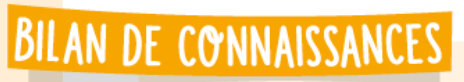 Approfondissement des compétences Activité 3 : COMPRENDRE UN DOCUMENTLes RomainsLes HébreuxLes GrecsLes JuifsLe roi DavidLe roi SalomonLe JosiasUn tableauUne carte Un texteDu dieu YahvéDes Hébreux De plusieurs dieuxD’une alliance avec DieuYahvé est un dieu qui s’adresse à AbrahamLes Hébreux fondent des royaumes dans le pays de CanaanVraiFauxVraiFauxVraiFauxVraiFauxVraiFauxCe que j’ai appris de nouveau sur … le judaïsmeCitez un personnage biblique. Quel rôle a-t-il joué ?